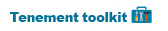 Guide to Shared Repairs part 2:     			Templates and ChecklistsUse the templates and checklists included in this guide in conjunction with Edinburgh Shared Repairs Service’s Tenement Toolkit Step by Step Guide Part 1: Factsheets to help you manage your flat’s communal repairs.(Download word files for all templates from www.edinburgh.gov.uk/sharedrepairs)ContentsChecklist for Inspecting Your Building Use this to identify issues with your building.More information in our Tenement Toolkit factsheet: Step 2 Find out what needs repairedNotification of Defect Letter templateUse this to let owners know there is a communal repair required to the tenement and that they are liable to pay for a share of the costs.More information in our Tenement Toolkit factsheet: Step 3 Let owners know about the repairMeeting Invite templateUse this to invite owners if you are holding a meeting to discuss your building’s communal repair.More information in our Tenement Toolkit factsheet: Step 4 Organise an owners’ meetingOwners’ Meeting MinutesUse this to record the discussion and action points from your meeting.More information in our Tenement Toolkit factsheet: Step 6 Let owners know the decisionTenement Voting Form templateUse this to record the votes of each owner for and against the proposed repair solution for your building.More information our Tenement Toolkit factsheet: Step 5 Vote on your repair optionsNotice of Tenement Meeting Decision templateUse this to let owners know the decision repair that the majority of owners has agreed. More information in our Tenement Toolkit factsheet: Step 6 Let owners know the decisionNotice to Pay and letter templatesUse these to notify owner of the agreed amount they need to lodge in your maintenance account for your repair.More information in our Tenement Toolkit factsheet: Step 7 Organise your repair moneyChecklist for Maintaining Your BuildingUse this after completing your repairs to help keep your building in good order.Checklist for Inspecting Your Building	Use this checklist to note any issues with your buildingDear Notification of Defect: (Insert Tenement Address)As the owner of flat (xxx) I am writing to advise you that there is a communal repair required to the tenement and we are all liable to pay for a share of the costs.(Insert repairs required)Having checked my title deeds they state that (describe the terms within the deeds) (or) Having checked my title deeds it would appear they are unclear in respect of decision making or appointing a factor therefore; I propose we carry out the repair/s under the provision of the Tenements (Scotland) Act 2004 Tenement Management Scheme (TMS) which apportions the liability as one property one vote.It is my intention to hold a stair meeting to discuss the defects, present quotes to remedy the defect and to make a decision on which contractor to use by casting a vote for which you are entitled to participate. A ‘Meeting Invite’ will be issued to all owners informing you of the date, time and location of the meeting. If you would like to provide your own quote for consideration please bring it along to the meeting. I will then notify all owners of the decisions agreed at the meeting; this gives owners the opportunity to appeal any decision. Please note all appeals must be submitted to the Sheriff Court.It is hoped that we all participate in this process, however if we are unable to reach agreement it will be my intention to seek intervention from the City of Edinburgh Council.Yours sincerelyNameMeeting InviteDear   												(If you are not the owner please forward this to the owner or their agent as soon as possible.)You, or someone nominated by you, are invited to attend a meeting of the owners of:(Tenement address)										         The meeting will be held at: (Address)										on (date) 		          		 at (time) 		.The purpose of the meeting is to:It is possible that a decision may be made by a majority vote at the meeting, as per provisions within the Tenements () Act 2004.  Therefore it is important that you or your nominated representative attend the meeting.  You may wish to look at your title deeds and seek legal advice if you think there is some other provision for making of tenement decision contained therein.  If you or a representative are not able to attend the meeting please provide any thoughts you may wish the meeting to consider in respect of maintenance and repairs for the tenement, in writing, to the following address by no later than the day prior to the date on which the meeting is to be held.Email:										_____						Address:																											Tel:								Thank you in anticipation for your co-operation.Signed:							Dated:			Owners’ Meeting Minutes(Date, TimePlace of Meeting)Circulation:As notedTenement Voting FormNotice of Tenement Meeting DecisionDear   											(If you are not the owner please forward this to the owner or their agent as soon as possible.)Further to the tenement owners meeting in relation to:(Tenement address)										          Which was held at: (Address)											on (date) 		          		 at (time) 		.The purpose of the meeting (in part at least) was to: The total number of properties/votes allocated for the tenement is:			Votes in favour of:											Votes against:									The above results mean that the owners of our tenement have agreed / not agreed to:Thanks to all who were able to participate.Signed:							Dated:				Note:If you feel that you may have just grounds to appeal against this decision then the Tenements (Scotland) Act 2004 legislates 28 working days, from the date on which the notice was issued, to appeal you will need to write directly to the sheriff court to have the decision annulled.  Decisions will not be implemented until this period has expired and provided no appeals have been made.Notice for PaymentThis is notice to the owner(s) of the property identified below to advise that they are required to pay their share of the estimated cost of common works into a joint maintenance account. Full details of estimated costs, work and where to pay are provided below:If any part of the Notice is not clear or you need any further information, please contact: Name:							Lead owner/factorSigned:Date:Contact telephone number:NameAddressTownPostcode									Insert dateDear                   Notice for PaymentAs you are aware, our building requires communal maintenance works to be carried out which all owners are financially responsible for.  The attached Notice for Payment is a formal request for the lodging of your share of the estimated cost of the works.The Notice details the required maintenance works, quotes obtained and voted on. Details of the awarded contractor, the estimate and the reason it was selected as the preferred option.Prior to the contractor starting works the full amount of the estimate must be deposited into the buildings maintenance account.  Please ensure that your share is deposited by (insert date) to the maintenance account detailed on the Notice for Payment.If you are unable or unwilling to pay your share of the costs, this Notice gives owners the opportunity to make an application to The City of Edinburgh Council asking them to pay and recover a missing share.  You should be aware that this would result in additional charges being applied by the Council to the owner whose share was paid.If any part of this Notice is not clear, or if you have any questions please do not hesitate to contact me directly on (insert lead owners contact details).Yours sincerely(insert name)Checklist for Maintaining Your BuildingUse this checklist to help you keep track of maintenance to your buildingInspection Checklist                           Inspection Checklist                           Problemsinsidetop floor roomsrooms at ground floor or belowrooms with an outside wallroof spacejoists, rafters and other timberjoints between walls and roofother visible surfacesinsulationwater tank and pipesroofgutters and downpipesflashingschimneysroof coveringsexternal wallssillslintols above windows and doorsstoneworkpointingrender coatingsbulges/leaning wallsdoors and windowscommon stairs andpassagesrails and hand rail supportsloose plasterworktreads uneven or worn awaywindows and doorsfloors outsidepathsrailings and boundary wallsdrains and gratingsair ventstreesOwner NameAddressDatePresent:Present:Present:Present:Present:ItemSubjectDiscussionAction – By WhomTarget1.Apologies2.Agreement of Previous Points (if applicable)3.Actions from Previous Meeting  (if applicable)4.Headings etc. as required 9.Any Other BusinessDate of Next meetingTenement address: Tenement address: Decision to be voted on:Decision to be voted on:Total No. Properties:Total No. Properties:PropertyVoteNumberOwner Name(s) & SignatureFor AgainstTOTALName(s) of owner(s)Janet & John SmithOwner(s) of the property atThis is the address of the property where the work is to be carried out. Please specify the flat number.Flat 1f1,123 Brown Street, Edinburgh EH10 10ABCorrespondence AddressIf different from aboveEmail addressIf KnownShall deposit a sum of:This is all properties full share of the estimated works costThe Title Deeds/Tenement Management Scheme (delete as appropriate) confirm the following apportionment of costs for all owners –To be deposited into this maintenance account:Name of Bank:Address of Bank:Sort Code:Account Number:Final date money is due to be deposited in the maintenance accountDate:Details of work being carried out as per the agreed Scheme DecisionDetail the estimates voted on and reasons for this being the preferred choice:Contractor and costsDate of Scheme meeting/agreement by owners that the work was needed This must have been a majority decisionDate:If all shares are paid the proposed timescale for carrying out the works are:Number of weeks work likely to take:Proposed start date:Proposed end date:Names and addresses of all the owners who have agreed to the worksMaintenance  Checklist                           How OftenDate of Last MaintenanceGutter cleaning                                                                                     AnnuallySlated/tiled roof - inspection and repair                                                  AnnuallyFlat roof inspection                                                                               AnnuallyFlashings on the roof and cupolas                                                            AnnuallyRender coatings (e.g. cement)                                                                AnnuallyChimneysAnnuallyTV aerials and fixings                                                                             AnnuallyDoor entry system                                                                                  2-5 yrsExternal paint work on doors, windows, gutters and down pipes                 3-5yrsMastic around windows                                                                          6-10yrsStair painting                                                                                      10yrsPointing – mortar between stone/brick in walls                                        10-15yrs